หมายเหตุ1.	กำหนดการลงทะเบียน: ภายในวันพฤหัสบดีที่ 27 สิงหาคม 2558 (ไม่รับลงทะเบียนทางโทรศัพท์)2.	กรุณาส่งแบบตอบรับมายัง สำนักการอนุญาตประกอบกิจการโทรคมนาคม 2 สำนักงาน กสทช.	หรือทาง Email: tel_auction@nbtc.go.th  หรือโทรสาร:  0 2279 12443.	สอบถามข้อมูลเพิ่มเติม โทร 02 271 0151 ถึง 60 ต่อ 764 705 710 702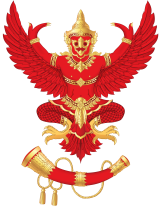 กำหนดการการประชุมรับฟังความคิดเห็นสาธารณะร่างประกาศ กสทช. เรื่อง หลักเกณฑ์และวิธีการอนุญาตให้ใช้คลื่นความถี่สำหรับกิจการโทรคมนาคม ย่าน 895 – 915 MHz/940 – 960 MHzร่างประกาศ กสทช. เรื่อง แผนความถี่วิทยุกิจการโทรคมนาคมเคลื่อนที่สากล (International Mobile Telecommunications – IMT) ย่านความถี่ 895-915/940-960 เมกะเฮิรตซ์ (MHz)วันจันทร์ที่ 31 สิงหาคม 2558 เวลา 9.00 – 15.00 น.ณ โรงแรมพูลแมน ขอนแก่น ราชา ออร์คิด จังหวัดขอนแก่นแบบตอบรับเข้าร่วมการประชุมรับฟังความคิดเห็นสาธารณะแบบตอบรับเข้าร่วมการประชุมรับฟังความคิดเห็นสาธารณะ1.ร่างประกาศ กสทช. เรื่อง หลักเกณฑ์และวิธีการอนุญาตให้ใช้คลื่นความถี่สำหรับกิจการโทรคมนาคม ย่าน 895 – 915 MHz/940 – 960 MHz2.ร่างประกาศ กสทช. เรื่อง แผนความถี่วิทยุกิจการโทรคมนาคมเคลื่อนที่สากล (International Mobile Telecommunications – IMT) ย่านความถี่ 895-915/940-960 เมกะเฮิรตซ์ (MHz)วันจันทร์ที่ 31 สิงหาคม 2558 เวลา 9.00 – 15.00 น.ณ โรงแรมพูลแมน ขอนแก่น ราชา ออร์คิด จังหวัดขอนแก่นวันจันทร์ที่ 31 สิงหาคม 2558 เวลา 9.00 – 15.00 น.ณ โรงแรมพูลแมน ขอนแก่น ราชา ออร์คิด จังหวัดขอนแก่นชื่อหน่วยงานที่อยู่โทรศัพท์โทรสารผู้ประสงค์เข้าร่วมแสดงความคิดเห็นผู้ประสงค์เข้าร่วมแสดงความคิดเห็นผู้ประสงค์เข้าร่วมแสดงความคิดเห็น1.ชื่อ – สกุลตำแหน่งEmail2.ชื่อ – สกุลตำแหน่งEmail3.ชื่อ – สกุลตำแหน่งEmailเวลากำหนดการ09.00 – 09.30 น.ลงทะเบียน09.30 – 09.45 น.พิธีเปิดการประชุม 09.45 – 10.15 น.การนำเสนอร่างประกาศ กสทช. เรื่อง หลักเกณฑ์และวิธีการอนุญาตให้ใช้คลื่นความถี่สำหรับกิจการโทรคมนาคม ย่าน 895 – 915 MHz/940 – 960 MHz และร่างประกาศ กสทช. เรื่อง แผนความถี่วิทยุกิจการโทรคมนาคมเคลื่อนที่สากล (International Mobile Telecommunications – IMT) ย่านความถี่ 895-915/940-960 เมกะเฮิรตซ์ (MHz)10.15 – 10.45 น.พักรับประทานอาหารว่าง 10.45 – 12.00 น.การรับฟังความคิดเห็นสาธารณะต่อร่างประกาศ กสทช. เรื่อง หลักเกณฑ์และวิธีการอนุญาตให้ใช้คลื่นความถี่สำหรับกิจการโทรคมนาคม ย่าน 895 – 915 MHz/940 – 960 MHz และ ร่างประกาศ กสทช. เรื่อง แผนความถี่วิทยุกิจการโทรคมนาคมเคลื่อนที่สากล (International Mobile Telecommunications – IMT) ย่านความถี่ 895-915/940-960 เมกะเฮิรตซ์ (MHz)12.00 – 13.00 น.พักรับประทานอาหารกลางวัน13.00 – 15.00 น.การรับฟังความคิดเห็นสาธารณะต่อร่างประกาศ กสทช. เรื่อง หลักเกณฑ์และวิธีการอนุญาตให้ใช้คลื่นความถี่สำหรับกิจการโทรคมนาคม ย่าน 895 – 915 MHz/940 – 960 MHz และ ร่างประกาศ กสทช. เรื่อง แผนความถี่วิทยุกิจการโทรคมนาคมเคลื่อนที่สากล (International Mobile Telecommunications – IMT) ย่านความถี่ 895-915/940-960 เมกะเฮิรตซ์ (MHz)15.00 น.สรุปและปิดการประชุม